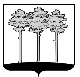 ГОРОДСКАЯ  ДУМА  ГОРОДА  ДИМИТРОВГРАДАУльяновской областиР Е Ш Е Н И Ег.Димитровград   29  августа  2017  года  	   	                                           № 67/807  . О внесении изменений в Положение о порядке предоставления жилых помещений муниципального специализированного жилищного фонда муниципального образования «Город Димитровград» Ульяновской областиНа основании пункта 4 части 1 статьи 14 Жилищного кодекса Российской Федерации, пункта 5 части 10 статьи 35 Федерального закона от 06.10.2003 №131-ФЗ «Об общих принципах организации местного самоуправления в Российской Федерации», пункта 5 части 1 статьи 26 Устава муниципального образования «Город Димитровград» Ульяновской области, рассмотрев обращение исполняющего обязанности Главы Администрации города Димитровграда Ульяновской области Ю.А.Корженковой от 28.07.2017 №01-23/4500, Городская Дума города Димитровграда Ульяновской области второго созыва решила:1. Внести изменения в Положение о порядке предоставления жилых помещений муниципального специализированного жилищного фонда муниципального образования «Город Димитровград» Ульяновской области, утвержденное решением Городской Думы города Димитровграда Ульяновской области первого созыва от 25.02.2009 №10/127:1.1. В статье 2:1.1.1. Абзац первый части 4 изложить в редакции следующего содержания:«4. Специализированные жилые помещения предоставляются гражданам, состоящим на учете в качестве нуждающихся в специализированных жилых помещениях соответствующего вида, постановлением Администрации города, в порядке, установленном настоящим Положением, по договорам найма специализированных жилых помещений. Типовые формы договоров найма специализированных жилых помещений утверждены Постановлением Правительства Российской Федерации от 26.01.2006 №42 «Об утверждении Правил отнесения жилого помещения к специализированному жилищному фонду и типовых договоров найма специализированных жилых помещений».»;1.1.2. Абзац второй части 4 изложить в редакции следующего содержания:«Учет граждан, нуждающихся в специализированных жилых помещениях, осуществляется Муниципальным казенным учреждением «Управление по реализации социальных программ» (далее по тексту – МКУ «Управление РСП») отдельно по каждому виду специализированных жилых помещений.»;1.1.3.Часть 6 изложить в редакции следующего содержания: «6. Учет специализированных жилых помещений, свободных специализированных жилых помещений, а также контроль за сроками проживания граждан в специализированных жилых помещениях осуществляется Комитетом по управлению имуществом города (далее - по тексту Комитет).Комитет ежемесячно формирует перечень свободных специализированных жилых помещений и направляет  информацию о свободных специализированных жилых помещениях в МКУ «Управление РСП» в письменной форме в течение 10 рабочих дней с момента формирования данного перечня и (или) внесения в него изменений.»;1.2. В части 4 статьи 3:1.2.1. В абзаце первом слово «Комитет» заменить словами «МКУ «Управление РСП»;1.2.2. В подпункте «а)» пункта 4.6 слова «Управления Федеральной регистрационной службы по Ульяновской области» заменить словами «Управления Федеральной службы государственной регистрации, кадастра и картографии по Ульяновской области».1.2.3. В абзаце первом пункта 4.7. слово «Комитетом» заменить словами «МКУ «Управление РСП»;1.3. В части 3 статьи 4:1.3.1. В абзаце первом слово «Комитет» заменить словами «МКУ «Управление РСП»;1.3.2. В подпункте а пункта 3.5 слова «Управления Федеральной регистрационной службы по Ульяновской области» заменить словами «Управления Федеральной службы государственной регистрации, кадастра и картографии по Ульяновской области».1.3.3. В абзаце первом пункта 3.6 слово «Комитетом» заменить словами «МКУ «Управление РСП»;1.4. В части 3 статьи 5:1.4.1. В абзаце первом слово «Комитет» заменить словами «МКУ «Управление РСП»;1.4.2. В подпункте а пункта 3.6 слова «Управления Федеральной регистрационной службы по Ульяновской области» заменить словами «Управления Федеральной службы государственной регистрации, кадастра и картографии по Ульяновской области».1.4.3. В абзаце первом пункта 3.7 слово «Комитетом» заменить словами «МКУ «Управление РСП»;1.5. В статье 6:1.5.1. Абзац первый части 1 изложить в редакции следующего содержания: «1. МКУ «Управление РСП» в течение 30 календарных дней со дня подачи заявления о постановке на учет в качестве нуждающегося в специализированном жилом помещении соответствующего вида готовит пакет документов на рассмотрение Комиссии для принятия решения о постановке либо об отказе в постановке гражданина на учет.».1.5.2. Абзац второй части 2 изложить в редакции следующего содержания:«Решение Комиссии носит рекомендательный характер, оформляется в форме протокола заседания и утверждается постановлением Администрации города об утверждении протокола заседания Комиссии, проект которого готовится МКУ «Управление РСП».»;1.5.3. В части 5 слово «Комитет» заменить словами «МКУ «Управление РСП»;1.5.4. В абзаце втором части 7 слово «Комитет» заменить словами «МКУ «Управление РСП»;1.6. В статье 7:1.6.1. Часть 1 изложить в редакции следующего содержания:«1. В течение 10 рабочих дней, с момента получения информации от Комитета о свободных специализированных жилых помещениях МКУ «Управление РСП» направляет гражданину, состоящему на учете в качестве нуждающегося в специализированном жилом помещении определенного вида, предложение конкретного варианта специализированного жилого помещения (далее по тексту - уведомление) заказным письмом с уведомлением о вручении.»;1.6.2. В части 2 слово «Комитет» заменить словами «МКУ «Управление РСП»;1.6.3. В абзаце 1 части 3 слово «Комитет» заменить словами «МКУ «Управление РСП»;1.6.4. Часть 4 изложить в редакции следующего содержания:«4. В случае неполучения письменного согласия или отказа от гражданина в течение 30 календарных дней со дня получения им соответствующего уведомления, а также в случае возврата уведомления без вручения адресату, свободное специализированное жилое помещение определенного вида предоставляется другому гражданину в порядке очередности с соблюдением требований настоящей статьи.».1.6.5. Абзац первый части 5 изложить в редакции следующего содержания:«5. МКУ «Управление РСП» в течение 30 календарных дней со дня получения документов, представленных в соответствии с частью 2 настоящей статьи, готовит их на рассмотрение Комиссии для принятия решения о предоставлении либо об отказе в предоставлении гражданину специализированного жилого помещения определенного вида.».1.6.6. Часть 7 изложить в редакции следующего содержания:«7. Решение Комиссии носит рекомендательный характер, оформляется в форме протокола заседания и утверждается постановлением Администрации города об утверждении протокола заседания Комиссии, проект которого готовит МКУ «Управление РСП».Экземпляр утвержденного протокола заседания Комиссии в течение 3 рабочих дней направляется в Комитет.»;1.7. В статье 8:1.7.1. Часть 2 изложить в редакции следующего содержания:«2. Договор найма специализированного жилого помещения с гражданами заключает Администрация города.Проект договора найма специализированного жилого помещения готовит МКУ «Управление РСП»; 1.7.2. Часть 4 изложить в редакции следующего содержания:«4. Подготовка договора найма специализированного жилого помещения и его заключение осуществляется в течение 10 рабочих дней со дня принятия постановления Администрации города об утверждении протокола заседания Комиссии.»;1.8. Приложение 1 изложить в редакции следующего содержания:«Приложение 1к ПоложениюПЕРЕЧЕНЬКАТЕГОРИЙ ГРАЖДАН, КОТОРЫМ ПРЕДОСТАВЛЯЮТСЯСЛУЖЕБНЫЕ ЖИЛЫЕ ПОМЕЩЕНИЯ МУНИЦИПАЛЬНОГОСПЕЦИАЛИЗИРОВАННОГО ЖИЛИЩНОГО ФОНДА МУНИЦИПАЛЬНОГО ОБРАЗОВАНИЯ «ГОРОД ДИМИТРОВГРАД» УЛЬЯНОВСКОЙ ОБЛАСТИ1. Граждане, принятые на работу по приглашению муниципальных учреждений по специальностям (профессиям), в которых муниципальные учреждения испытывают значительную потребность. Потребность муниципального учреждения в работниках определенной специальности (профессии) должна быть обоснована муниципальным учреждением в ходатайстве о предоставлении работнику служебного жилого помещения.2. Молодые специалисты, принятые на работу в муниципальные учреждения после окончания образовательных учреждений среднего профессионального или высшего образования.3. Граждане, избранные на выборные должности в органы местного самоуправления.4. Граждане, замещающие должности муниципальной службы, а также граждане, состоящие в трудовых отношениях с органами местного самоуправления.5. Граждане, проходящие службу.».2. Установить, что настоящее решение подлежит официальному опубликованию и размещению в информационно – телекоммуникационной сети «Интернет» на официальном сайте Городской Думы города Димитровграда Ульяновской области (www.dumadgrad.ru).3. Установить, что настоящее решение вступает в силу со дня, следующего за днем его официального опубликования.4. Контроль исполнения настоящего решения возложить на комитет по финансово – экономической политике и городскому хозяйству (Галиуллин).